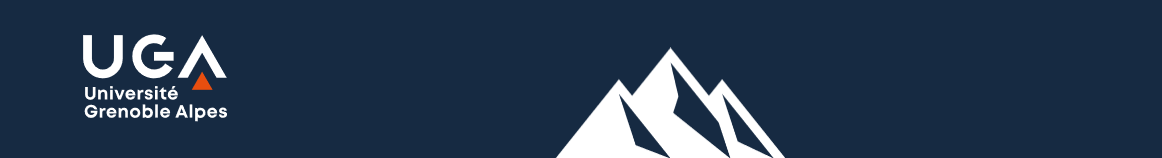 Directeur-trice maintenance logistique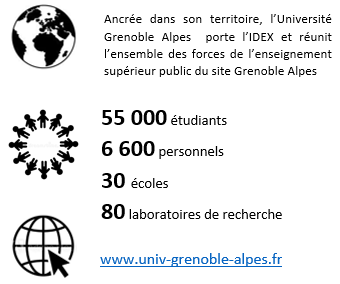 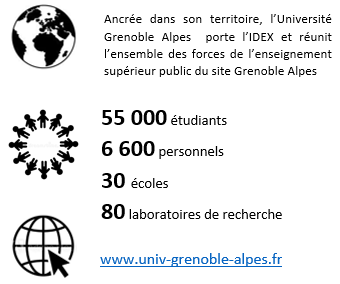 Présentation de la structureLa Direction Générale Déléguée au Patrimoine, à l’Aménagement et à la Transition énergétique (DGD PAT), dont les missions couvrent l’ensemble des tâches relatives à la gestion du patrimoine immobilier occupé par l’université, est organisée en 6 directions et 2 missions stratégiques et opérationnelles :•Une direction du juridique de l’administration et des finances sur les questions de patrimoine,•Une direction de la programmation et des projets immobiliers,•Une direction de l’exploitation-maintenance,•Une direction technique Valence,•Une direction logistique et sécurité,•Une direction de l’aménagement,•Une mission projets stratégiques et transition énergétique,•Une mission programmation immobilière scientifique.La direction patrimoine Valence, nouvellement créée, est issue de la fusion de la direction technique et du pôle logistique.Elle assure la maintenance technique et la logistique des bâtiments de Valence (environ 40 000m² en 6 sites distants), les opérations de gros entretien (environ 400K€), et le suivi à la fois des opérations de constructions neuves ou de réhabilitations notamment dans le cadre du CPER (10M€ sur trois ans) en appui de la Direction de la programmation et des projets immobiliers.Missions principalesSous l’autorité du directeur général délégué (DGD PAT), vous assurerez l’encadrement et la coordination des équipes (soit 8 personnes, réparties en deux pôles), la coordination de la maintenance technique et logistique des bâtiments de Valence, des opérations de gros entretien ainsi que le suivi des opérations de construction réhabilitation.Pourquoi travailler à l’UGA ? Comment candidater :Réaliser votre inscription sur le site du ministère en suivant ce lien https://www.itrf.education.gouv.fr et renvoyer votre dossier avant le 30 avril 2024 (cachet de la poste faisant foi)